Woche vom 30.-03.11.23(KW4406.11.-03.11.23(KW45)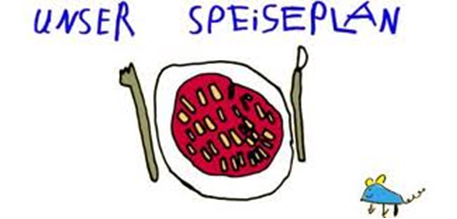 Woche vom 13.11.-17.11.23(KW46)Montag: Nudeln mit TomatensoßeDienstag:KartoffelpufferMittwoch:Fischstäbchen, Kartoffeln, MöhrenDonnerstag: Falsches Schnitzel, Rösti, MöhrenFreitag:PizzaFrühstück und Mittagessen je 3,00 Euro